GIANT ROBOT DEATHMATCH!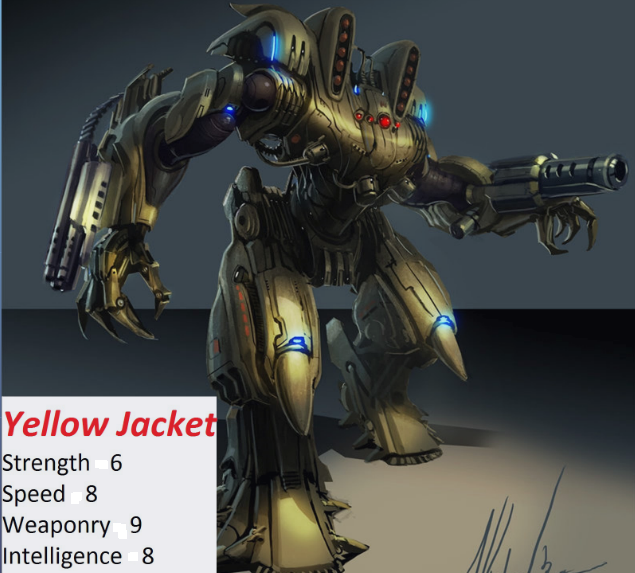 VS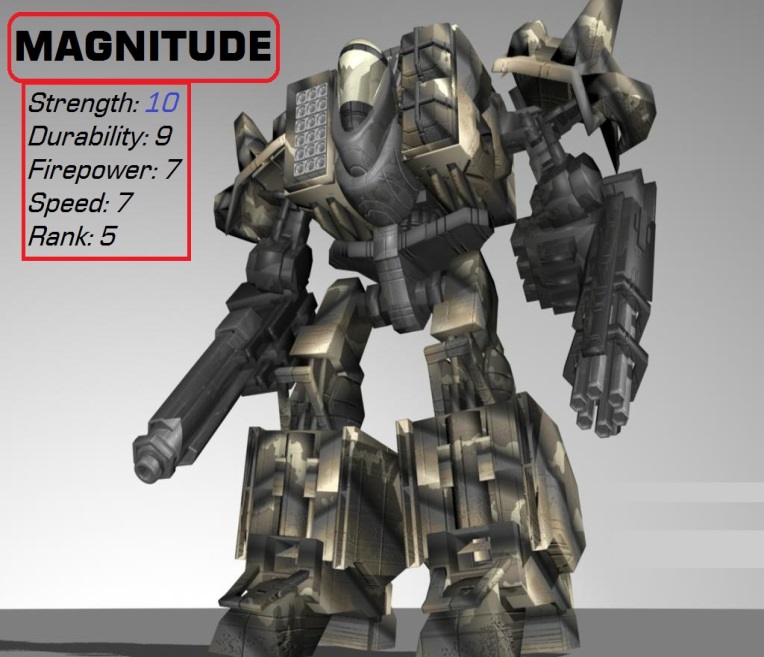 What is Yellow Jacket’s greatest attribute?What is Magnitude’s greatest attribute?In an all-out battle, predict which robot would win. Explain your answer. (1-2 compete sent)In an all-out battle, predict which robot would win. Explain your answer. (1-2 compete sent)Which robot could create the biggest Volcano by pushing hardened lava into a cone shape? Explain why you think so. 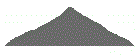 Which robot could create the biggest Volcano by pushing hardened lava into a cone shape? Explain why you think so. And the winner is ______________________________________!!!He won because he had greater ___________________.And the winner is ______________________________________!!!He won because he had greater ___________________.